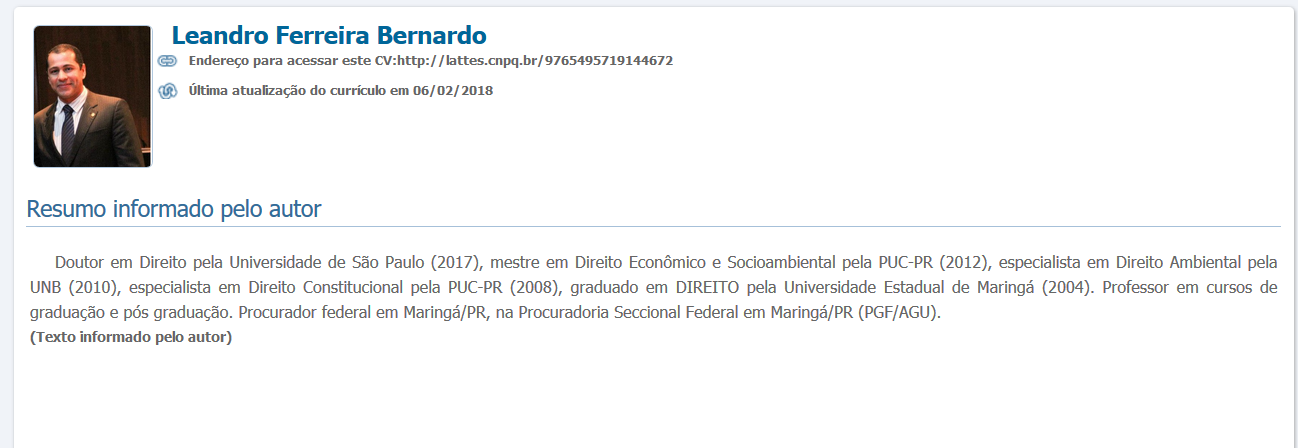 LEANDRO FERREIRA BERNARDODoutor em Direito pela Universidade de São Paulo (2017);Mestre em Direito Econômico e Socioambiental pela PUC/PR (2012);Especialista em Direito Ambiental pela UNB (2010);Especialista em Direito Constitucional pela PUC/PR (2008);Graduado em Direito pela Universidade Estadual de Maringá (2004);Professor em cursos de graduação e pós graduação;Procurador federal em Maringá-PR, na Procuradoria Seccional Federal em Maringá/PR (PGF/AGU).